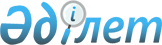 Об областном бюджете на 2011-2013 годыРешение XХХ сессии Карагандинского областного маслихата от 13 декабря 2010 года N 359. Зарегистрировано Департаментом юстиции Карагандинской области 23 декабря 2010 года N 1887

      В соответствии с Бюджетным кодексом Республики Казахстан от 4 декабря 2008 года, Законом Республики Казахстан от 23 января 2001 года "О местном государственном управлении и самоуправлении в Республике Казахстан" областной маслихат РЕШИЛ:



      1. Утвердить областной бюджет на 2011 – 2013 годы согласно приложениям 1, 2 и 3 соответственно, в том числе на 2011 год в следующих объемах:

      1) доходы – 122445620 тыс. тенге, в том числе по:

      налоговым поступлениям – 31476787 тыс. тенге;

      неналоговым поступлениям – 976951 тыс. тенге;

      поступлениям трансфертов – 89991882 тыс. тенге;

      2) затраты – 124070164 тыс. тенге;

      3) чистое бюджетное кредитование – 2303695 тыс. тенге:

      бюджетные кредиты – 7218539 тыс. тенге;

      погашение бюджетных кредитов – 4914844 тыс. тенге;

      4) сальдо по операциям с финансовыми активами – 200000 тыс. тенге:

      приобретение финансовых активов – 200000 тыс. тенге;

      поступления от продажи финансовых активов государства – 0 тыс. тенге;

      5) дефицит (профицит) бюджета – минус 4128239 тыс. тенге;

      6) финансирование дефицита (использование профицита) бюджета –  4128239 тыс. тенге:

      поступление займов – 7218539 тыс. тенге;

      погашение займов – 4738177 тыс. тенге;

      используемые остатки бюджетных средств – 1647877 тыс. тенге.

      Сноска. Пункт 1 с изменениями, внесенными решениями Карагандинского областного маслихата от 15.03.2011 N 376 (вводится в действие с 01.01.2011); от 28.04.2011 N 398 (вводится в действие с 01.01.2011); от 29.07.2011 N 419 (вводится в действие с 01.01.2011); от 29.09.2011 N 441 (вводится в действие с 01.01.2011); от 03.11.2011 N 449 (вводится в действие с 01.01.2011); от 29.11.2011 N 463 (вводится в действие с 01.01.2011).



      2. Учесть в составе поступлений областного бюджета на 2011 год целевые трансферты и бюджетные кредиты из республиканского бюджета согласно приложению 4.



      3. Установить на 2011 год нормативы распределения доходов в областной бюджет, в бюджеты районов (городов областного значения) в следующих размерах:

      1) по индивидуальному подоходному налогу:

      Актогайского, Бухар-Жырауского, Жанааркинского, Каркаралинского, Нуринского, Улытауского, Шетского районов, городов Балхаш, Жезказган, Караганды, Каражал, Приозерск, Сарань, Сатпаев, Темиртау, Шахтинск – по 50 процентов, Абайского района – 55 процентов, Осакаровского района – 65 процентов;

      2) по социальному налогу:

      Актогайского, Бухар-Жырауского, Жанааркинского, Нуринского, Улытауского районов – по 70 процентов, городов Балхаш, Караганды, Каражал, Приозерск, Сатпаев – по 50 процентов, Абайского, Осакаровского районов – по 100 процентов, Каркаралинского района – 94 процента, Шетского района – 84 процента, города Жезказган – 63 процента, города Сарань – 66 процентов, города Темиртау – 61 процента, города Шахтинск – 85 процентов.

      Сноска. Пункт 3 в редакции решения Карагандинского областного маслихата от 03.11.2011 N 449 (вводится в действие с 01.01.2011).



      4. Предусмотреть в областном бюджете на 2011 год объемы субвенций, передаваемых из областного бюджета в бюджеты районов (городов областного значения), в сумме 24069789 тыс. тенге, в том числе:

      Абайскому району – 1901715 тыс. тенге;

      Актогайскому району – 1090653 тыс. тенге;

      городу Балхаш – 977341 тыс. тенге;

      Бухар-Жыраускому району – 2707345 тыс. тенге;

      Жанааркинскому району – 1576278 тыс. тенге;

      городу Караганды – 1972168 тыс. тенге;

      городу Каражал – 613667 тыс. тенге;

      Каркаралинскому району – 2622403 тыс. тенге;

      Нуринскому району – 1836012 тыс. тенге;

      Осакаровскому району – 1821948 тыс. тенге;

      городу Приозерск – 665320 тыс. тенге;

      городу Сарань – 906642 тыс. тенге;

      городу Сатпаев – 1849468 тыс. тенге;

      городу Шахтинск – 1700234 тыс. тенге;

      Шетскому району – 1828595 тыс. тенге.



      5. Предусмотреть в областном бюджете на 2011 год объемы бюджетных изъятий из бюджетов районов (городов областного значения) в областной бюджет в сумме 2782633 тыс. тенге, в том числе:

      города Жезказган – 810941 тыс. тенге;

      города Темиртау – 1910352 тыс. тенге;

      Улытауского района – 61340 тыс. тенге.



      6. Учесть, что в составе расходов областного бюджета на 2011 год предусмотрены целевые трансферты бюджетам районов (городов областного значения) согласно приложению 5.

      Распределение указанных сумм целевых трансфертов бюджетам районов (городов областного значения) определяется на основании постановления акимата Карагандинской области.



      7. Установить на 2011 год гражданским служащим здравоохранения, образования, культуры и спорта, работающим в аульной (сельской) местности, финансируемым из областного бюджета, повышенные на двадцать пять процентов должностные оклады и тарифные ставки по сравнению с окладами и ставками гражданских служащих, занимающихся этими видами деятельности в городских условиях.



      8. Утвердить резерв акимата Карагандинской области на 2011 год в сумме 96435 тыс. тенге.

      Сноска. Пункт 8 с изменениями, внесенными решениями Карагандинского областного маслихата от 28.04.2011 N 398 (вводится в действие с 01.01.2011); от 03.11.2011 N 449 (вводится в действие с 01.01.2011).



      9. Утвердить перечень областных бюджетных программ, не подлежащих секвестру в процессе исполнения областного бюджета на 2011 год, согласно приложению 6.



      10. Установить, что в процессе исполнения бюджетов районов (городов областного значения) на 2011 год не подлежат секвестру местные бюджетные программы согласно приложению 7.



      11. Настоящее решение вводится в действие с 1 января 2011 года.      Председатель сессии                        М. Шамбулов      Секретарь

      областного маслихата                       Б. Жумабеков

Приложение 1

к решению XXX сессии

Карагандинского областного маслихата

от 13 декабря 2010 года № 359 

Областной бюджет на 2011 год      Сноска. Приложение 1 в редакции решения Карагандинского областного маслихата от 29.11.2011 N 463 (вводится в действие с 01.01.2011).

Приложение 2

к решению XXX сессии

Карагандинского областного маслихата

от 13 декабря 2010 года № 359 

Областной бюджет на 2012 год

Приложение 3

к решению XXX сессии

Карагандинского областного маслихата

от 13 декабря 2010 года № 359 

Областной бюджет на 2013 год

Приложение 4

к решению XXX сессии

Карагандинского областного маслихата

от 13 декабря 2010 года № 359 

Целевые трансферты и бюджетные кредиты из республиканского бюджета на 2011 год      Сноска. Приложение 4 в редакции решения Карагандинского областного маслихата от 03.11.2011 N 449 (вводится в действие с 01.01.2011).

Приложение 5

к решению XXX сессии

Карагандинского областного маслихата

от 13 декабря 2010 года № 359 

Целевые трансферты бюджетам районов (городов областного значения) на 2011 год      Сноска. Приложение 5 в редакции решения Карагандинского областного маслихата от 29.11.2011 N 463 (вводится в действие с 01.01.2011).

Приложение 6

к решению XXX сессии

Карагандинского областного маслихата

от 13 декабря 2010 года № 359 

Перечень

областных бюджетных программ, не подлежащих секвестру в процессе исполнения областного бюджета на 2011 год

Приложение 7

к решению XXX сессии

Карагандинского областного маслихата

от 13 декабря 2010 года № 359 

Перечень местных бюджетных программ, не подлежащих секвестру в процессе исполнения бюджетов районов (городов областного значения) на 2011 год
					© 2012. РГП на ПХВ «Институт законодательства и правовой информации Республики Казахстан» Министерства юстиции Республики Казахстан
				КатегорияКатегорияКатегорияКатегорияСумма (тыс. тенге)КлассКлассКлассСумма (тыс. тенге)ПодклассПодклассСумма (тыс. тенге)НаименованиеСумма (тыс. тенге)12345I. Доходы1224456201Налоговые поступления3147678701Подоходный налог117000532Индивидуальный подоходный налог1170005303Социальный налог81817361Социальный налог818173605Внутренние налоги на товары, работы и услуги115949983Поступления за использование природных и других ресурсов115949982Неналоговые поступления97695101Доходы от государственной собственности731651Поступления части чистого дохода государственных предприятий219643Дивиденды на государственные пакеты акций, находящиеся в государственной собственности9895Доходы от аренды имущества, находящегося в государственной собственности245817Вознаграждения по кредитам, выданным из государственного бюджета2563104Штрафы, пени, санкции, взыскания, налагаемые государственными учреждениями, финансируемыми из государственного бюджета, а также содержащимися и финансируемыми из бюджета (сметы расходов) Национального Банка Республики Казахстан8481691Штрафы, пени, санкции, взыскания, налагаемые государственными учреждениями, финансируемыми из государственного бюджета, а также содержащимися и финансируемыми из бюджета (сметы расходов) Национального Банка Республики Казахстан, за исключением поступлений от организаций нефтяного сектора84816906Прочие неналоговые поступления556171Прочие неналоговые поступления556174Поступления трансфертов8999188201Трансферты из нижестоящих органов государственного управления28781532Трансферты из районных (городских) бюджетов28781532Трансферты из вышестоящих органов государственного управления871137291Трансферты из республиканского бюджета87113729Функциональная группаФункциональная группаФункциональная группаФункциональная группаФункциональная группаСумма (тыс. тенге)Функциональная подгруппаФункциональная подгруппаФункциональная подгруппаФункциональная подгруппаСумма (тыс. тенге)Администратор бюджетных программАдминистратор бюджетных программАдминистратор бюджетных программСумма (тыс. тенге)ПрограммаПрограммаСумма (тыс. тенге)НаименованиеСумма (тыс. тенге)123456II. Затраты12407016401Государственные услуги общего характера15120151Представительные, исполнительные и другие органы, выполняющие общие функции государственного управления996553110Аппарат маслихата области92433001Услуги по обеспечению деятельности маслихата области91365003Капитальные расходы государственных органов1068120Аппарат акима области831150001Услуги по обеспечению деятельности акима области531675003Организация деятельности центров обслуживания населения по предоставлению государственных услуг физическим и юридическим лицам по принципу "одного окна"179236004Капитальные расходы государственных органов120239282Ревизионная комиссия области72970001Услуги по обеспечению деятельности ревизионной комиссии области47345003Капитальные расходы государственных органов256252Финансовая деятельность227903257Управление финансов области227903001Услуги по реализации государственной политики в области исполнения местного бюджета и управления коммунальной собственностью134964003Организация работы по выдаче разовых талонов и обеспечение полноты сбора сумм от реализации разовых талонов78718009Организация приватизации коммунальной собственности1737010Учет, хранение, оценка и реализация имущества, поступившего в коммунальную собственность3865013Капитальные расходы государственных органов86195Планирование и статистическая деятельность287559258Управление экономики и бюджетного планирования области287559001Услуги по реализации государственной политики в области формирования и развития экономической политики, системы государственного планирования и управления области269138005Капитальные расходы государственных органов1842102Оборона1630741Военные нужды59918250Управление по мобилизационной подготовке, гражданской обороне, организации предупреждения и ликвидации аварий и стихийных бедствий области59918003Мероприятия в рамках исполнения всеобщей воинской обязанности46778007Подготовка территориальной обороны и территориальная оборона областного масштаба131402Организация работы по чрезвычайным ситуациям103156250Управление по мобилизационной подготовке, гражданской обороне, организации предупреждения и ликвидации аварий и стихийных бедствий области103156001Услуги по реализации государственной политики на местном уровне в области мобилизационной подготовки, гражданской обороны, организации предупреждения и ликвидации аварий и стихийных бедствий39795004Мероприятия гражданской обороны областного масштаба55386006Предупреждение и ликвидация чрезвычайных ситуаций областного масштаба5118009Капитальные расходы государственных органов285703Общественный порядок, безопасность, правовая, судебная, уголовно-исполнительная деятельность75034141Правоохранительная деятельность7503414252Исполнительный орган внутренних дел, финансируемый из областного бюджета7503414001Услуги по реализации государственной политики в области обеспечения охраны общественного порядка и безопасности на территории области7139997003Поощрение граждан, участвующих в охране общественного порядка2962006Капитальные расходы государственных органов141034013Услуги по размещению лиц, не имеющих определенного места жительства и документов45503014Организация содержания лиц, арестованных в административном порядке23294015Организация содержания служебных животных27351016Проведение операции "Мак"2686018Обеспечение охраны общественного порядка во время проведении мероприятий международного значения за счет целевых трансфертов из республиканского бюджета40303019Содержание, материально-техническое оснащение дополнительной штатной численности миграционной полиции56537020Содержание и материально-техническое оснащение Центра временного размещения оралманов и Центра адаптации и интеграции оралманов2374704Образование155167011Дошкольное воспитание и обучение1236533261Управление образования области1236533027Целевые текущие трансферты бюджетам районов (городов областного значения) на реализацию государственного образовательного заказа в дошкольных организациях образования881535045Целевые текущие трансферты из республиканского бюджета бюджетам районов (городов областного значения) на увеличение размера доплаты за квалификационную категорию учителям школ и воспитателям дошкольных организаций образования 3549982Начальное, основное среднее и общее среднее образование5094661260Управление туризма, физической культуры и спорта области2300088006Дополнительное образование для детей и юношества по спорту1904696007Общеобразовательное обучение одаренных в спорте детей в специализированных организациях образования395392261Управление образования области2794573003Общеобразовательное обучение по специальным образовательным учебным программам1468737006Общеобразовательное обучение одаренных детей в специализированных организациях образования961898048Целевые текущие трансферты бюджетам районов (городов областного значения) на оснащение учебным оборудованием кабинетов физики, химии, биологии в государственных учреждениях основного среднего и общего среднего образования163840058Целевые текущие трансферты бюджетам районов (городов областного значения) на создание лингафонных и мультимедийных кабинетов в государственных учреждениях начального, основного среднего и общего среднего образования2000984Техническое и профессиональное, послесреднее образование5987094253Управление здравоохранения области260464043Подготовка специалистов в организациях технического и профессионального, послесреднего образования 161890044Оказание социальной поддержки обучающимся по программам технического и профессионального, послесреднего образования98574261Управление образования области5726630024Подготовка специалистов в организациях технического и профессионального образования5615033034Обновление и переоборудование учебно-производственных мастерских, лабораторий учебных заведений технического и профессионального образования75000047Установление доплаты за организацию производственного обучения мастерам производственного обучения организаций технического и профессионального образования365975Переподготовка и повышение квалификации специалистов810270252Исполнительный орган внутренних дел, финансируемый из областного бюджета84238007Повышение квалификации и переподготовка кадров84238253Управление здравоохранения области61260003Повышение квалификации и переподготовка кадров61260261Управление образования области664772010Повышение квалификации и переподготовка кадров218302035Приобретение учебного оборудования для повышения квалификации педагогических кадров2800052Повышение квалификации, подготовка и переподготовка кадров в рамках реализации Программы занятости 20204184709Прочие услуги в области образования2388143261Управление образования области828980001Услуги по реализации государственной политики на местном уровне в области образования85961005Приобретение и доставка учебников, учебно-методических комплексов для областных государственных учреждений образования29229007Проведение школьных олимпиад, внешкольных мероприятий и конкурсов областного масштаба60938011Обследование психического здоровья детей и подростков и оказание психолого-медико-педагогической консультативной помощи населению59980012Реабилитация и социальная адаптация детей и подростков с проблемами в развитии54885013Капитальные расходы государственных органов7423033Целевые текущие трансферты из республиканского бюджета бюджетам районов (городов областного значения) на ежемесячные выплаты денежных средств опекунам (попечителям) на содержание ребенка-сироты (детей-сирот), и ребенка (детей), оставшегося без попечения родителей381674113Целевые текущие трансферты из местных бюджетов148890271Управление строительства области1559163008Целевые трансферты на развитие из областного бюджета бюджетам районов (городов областного значения) на строительство и реконструкцию объектов образования227428037Строительство и реконструкция объектов образования133173505Здравоохранение252728131Больницы широкого профиля380440253Управление здравоохранения области380440004Оказание стационарной медицинской помощи по направлению специалистов первичной медико-санитарной помощи и организаций здравоохранения, за исключением медицинских услуг, закупаемых центральным уполномоченным органом в области здравоохранения3804402Охрана здоровья населения870335253Управление здравоохранения области832319005Производство крови, ее компонентов и препаратов для местных организаций здравоохранения286627006Услуги по охране материнства и детства388575007Пропаганда здорового образа жизни149424012Реализация социальных проектов на профилактику ВИЧ-инфекции среди лиц находящихся и освободившихся из мест лишения свободы в рамках Государственной программы "Саламатты Қазақстан" на 2011-2015 годы6789017Приобретение тест-систем для проведения дозорного эпидемиологического надзора904261Управление образования области38016028Целевые текущие трансферты из республиканского бюджета бюджетам районов (городов областного значения) на реализацию мероприятий в рамках реализации Государственной программы развития здравоохранения Республики Казахстан "Саламатты Қазақстан" на 2011-2015 годы380163Специализированная медицинская помощь6071312253Управление здравоохранения области6071312009Оказание медицинской помощи лицам, страдающим туберкулезом, инфекционными заболеваниями, психическими расстройствами и расстройствами поведения, в том числе связанные с употреблением психоактивных веществ4781484019Обеспечение больных туберкулезом противотуберкулезными препаратами 99379020Обеспечение больных диабетом противодиабетическими препаратами299875021Обеспечение онкологических больных химиопрепаратами172183022Обеспечение больных с хронической почечной недостаточностью, миастенией, а также больных после трансплантации почек лекарственными средствами33101026Обеспечение факторами свертывания крови при лечении взрослых, больных гемофилией305934027Централизованный закуп вакцин и других медицинских иммунобиологических препаратов для проведения иммунопрофилактики населения30793336Обеспечение тромболитическими препаратами больных с острым инфарктом миокарда714234Поликлиники11576050253Управление здравоохранения области11576050010Оказание амбулаторно-поликлинической помощи населению за исключением медицинской помощи, оказываемой из средств республиканского бюджета10160050014Обеспечение лекарственными средствами и специализированными продуктами детского и лечебного питания отдельных категорий населения на амбулаторном уровне14160005Другие виды медицинской помощи1893804253Управление здравоохранения области1893804011Оказание скорой медицинской помощи и санитарная авиация1857735029Областные базы спецмедснабжения360699Прочие услуги в области здравоохранения4480872253Управление здравоохранения области2777599001Услуги по реализации государственной политики на местном уровне в области здравоохранения122594008Реализация мероприятий по профилактике и борьбе со СПИД в Республике Казахстан513530013Проведение патологоанатомического вскрытия15520016Обеспечение граждан бесплатным или льготным проездом за пределы населенного пункта на лечение7423018Информационно-аналитические услуги в области здравоохранения33777030Капитальные расходы государственных органов здравоохранения5000033Капитальные расходы медицинских организаций здравоохранения2079755271Управление строительства области1703273038Строительство и реконструкция объектов здравоохранения170327306Социальная помощь и социальное обеспечение46608641Социальное обеспечение3856676256Управление координации занятости и социальных программ области2320097002Предоставление специальных социальных услуг для престарелых и инвалидов в медико-социальных учреждениях (организациях) общего типа569500013Предоставление специальных социальных услуг для инвалидов с психоневрологическими заболеваниями в психоневрологических медико-социальных учреждениях (организациях)1243737014Предоставление специальных социальных услуг для престарелых, инвалидов, в том числе детей-инвалидов в реабилитационных центрах768015Предоставление специальных социальных услуг для детей-инвалидов с психоневрологическими патологиями в детских психоневрологических медико-социальных учреждениях (организациях)506092261Управление образования области1536579015Социальное обеспечение сирот, детей, оставшихся без попечения родителей1467348037Социальная реабилитация692312Социальная помощь272276256Управление координации занятости и социальных программ области272276003Социальная поддержка инвалидов2722769Прочие услуги в области социальной помощи и социального обеспечения531912256Управление координации занятости и социальных программ области498044001Услуги по реализации государственной политики на местном уровне в области обеспечения занятости и реализации социальных программ для населения105613007Капитальные расходы государственных органов18271011Оплата услуг по зачислению, выплате и доставке пособий и других социальных выплат97017Целевые текущие трансферты бюджетам районов (городов областного значения) на введение стандартов специальных социальных услуг158408018Размещение государственного социального заказа в неправительственном секторе за счет целевых трансфертов из республиканского бюджета35612037Целевые текущие трансферты из республиканского бюджета бюджетам районов (городов областного значения) на реализацию мероприятий Программы занятости 2020180043265Управление предпринимательства и промышленности области33868018Обучение предпринимательству участников Программы занятости 20203386807Жилищно-коммунальное хозяйство159983871Жилищное хозяйство7412406271Управление строительства области7412406014Целевые трансферты на развитие из республиканского бюджета бюджетам районов (городов областного значения) на строительство и (или) приобретение жилья государственного коммунального жилищного фонда4942568024Целевые трансферты на развитие из областного бюджета бюджетам районов (городов областного значения) на строительство и (или) приобретение жилья государственного коммунального жилищного фонда114102027Целевые трансферты на развитие из республиканского бюджета бюджетам районов (городов областного значения) на развитие, обустройство и (или) приобретение инженерно-коммуникационной инфраструктуры1125000031Целевые трансферты на развитие из областного бюджета бюджетам районов (городов областного значения) на развитие, обустройство и (или) приобретение инженерно-коммуникационной инфраструктуры66436056Целевые трансферты на развитие из республиканского бюджета бюджетам районов (городов областного значения) на развитие инженерно-коммуникационной инфраструктуры в рамках Программы занятости 202011643002Коммунальное хозяйство8585981271Управление строительства области2445066013Целевые трансферты на развитие бюджетам районов (городов областного значения) на развитие коммунального хозяйства135000030Развитие объектов коммунального хозяйства130760033Целевые трансферты на развитие из республиканского бюджета бюджетам районов (городов областного значения) на развитие системы водоснабжения1770605044Целевые трансферты на развитие из областного бюджета бюджетам районов (городов областного значения) на развитие системы водоснабжения408701279Управление энергетики и жилищно-коммунального хозяйства области6140915001Услуги по реализации государственной политики на местном уровне в области энергетики и коммунального хозяйства54169005Капитальные расходы государственных органов1456009Целевые текущие трансферты из республиканского бюджета бюджету города Приозерск Карагандинской области на поддержание инфраструктуры города550906025Целевые текущие трансферты из областного бюджета бюджету города Приозерск Карагандинской области на поддержание инфраструктуры города573313113Целевые текущие трансферты из местных бюджетов4866071114Целевые трансферты на развитие из местных бюджетов9500008Культура, спорт, туризм и информационное пространство61972331Деятельность в области культуры2065376262Управление культуры области2015732001Услуги по реализации государственной политики на местном уровне в области культуры 44261003Поддержка культурно-досуговой работы351670005Обеспечение сохранности историко-культурного наследия и доступа к ним442902007Поддержка театрального и музыкального искусства1120485011Капитальные расходы государственных органов3414113Целевые текущие трансферты из местных бюджетов53000271Управление строительства области49644016Развитие объектов культуры496442Спорт2950480260Управление туризма, физической культуры и спорта области2945800001Услуги по реализации государственной политики на местном уровне в сфере туризма, физической культуры и спорта44998003Проведение спортивных соревнований на областном уровне22965004Подготовка и участие членов областных сборных команд по различным видам спорта на республиканских и международных спортивных соревнованиях2874143010Капитальные расходы государственных органов3694271Управление строительства области4680017Развитие объектов спорта и туризма46803Информационное пространство948375259Управление архивов и документации области344930001Услуги по реализации государственной политики на местном уровне по управлению архивным делом24234002Обеспечение сохранности архивного фонда320546005Капитальные расходы государственных органов150262Управление культуры области184794008Обеспечение функционирования областных библиотек184794263Управление внутренней политики области348006007Услуги по проведению государственной информационной политики348006264Управление по развитию языков области70645001Услуги по реализации государственной политики на местном уровне в области развития языков27753002Развитие государственного языка и других языков народа Казахстана42213003Капитальные расходы государственных органов6794Туризм10729260Управление туризма, физической культуры и спорта области10729013Регулирование туристской деятельности107299Прочие услуги по организации культуры, спорта, туризма и информационного пространства222273263Управление внутренней политики области222273001Услуги по реализации государственной внутренней политики на местном уровне154358003Реализация региональных программ в сфере молодежной политики57613005Капитальные расходы государственных органов1030209Топливно-энергетический комплекс и недропользование25517859Прочие услуги в области топливно-энергетического комплекса и недропользования2551785271Управление строительства области2551785019Целевые трансферты на развитие бюджетам районов (городов областного значения) на развитие теплоэнергетической системы255178510Сельское, водное, лесное, рыбное хозяйство, особо охраняемые природные территории, охрана окружающей среды и животного мира, земельные отношения67382591Сельское хозяйство1796796255Управление сельского хозяйства области1750594001Услуги по реализации государственной политики на местном уровне в сфере сельского хозяйства58158002Поддержка семеноводства262726003Капитальные расходы государственных органов10690010Государственная поддержка племенного животноводства353570011Государственная поддержка повышения урожайности и качества производимых сельскохозяйственных культур199417014Субсидирование стоимости услуг по доставке воды сельскохозяйственным товаропроизводителям148049020Удешевление стоимости горюче-смазочных материалов и других товарно-материальных ценностей, необходимых для проведения весенне-полевых и уборочных работ431123029Мероприятия по борьбе с вредными организмами сельскохозяйственных культур95000031Централизованный закуп изделий и атрибутов ветеринарного назначения для проведения идентификации сельскохозяйственных животных, ветеринарного паспорта на животное и их транспортировка (доставка) местным исполнительным органам районов (городов областного значения)191861258Управление экономики и бюджетного планирования области46202099Целевые текущие трансферты бюджетам районов (городов областного значения) на реализацию мер по оказанию социальной поддержки специалистов462022Водное хозяйство2207065254Управление природных ресурсов и регулирования природопользования области156628002Установление водоохранных зон и полос водных объектов129042003Обеспечение функционирования водохозяйственных сооружений, находящихся в коммунальной собственности14686004Восстановление особо аварийных водохозяйственных сооружений и гидромелиоративных систем12900255Управление сельского хозяйства области388456009Субсидирование стоимости услуг по подаче питьевой воды из особо важных групповых и локальных систем водоснабжения, являющихся безальтернативными источниками питьевого водоснабжения388456271Управление строительства области1661981029Целевые трансферты на развитие бюджетам районов (городов областного значения) на развитие объектов водного хозяйства16619813Лесное хозяйство264871254Управление природных ресурсов и регулирования природопользования области264871005Охрана, защита, воспроизводство лесов и лесоразведение2648714Рыбное хозяйство3232255Управление сельского хозяйства области3232034Cубсидирование повышения продуктивности и качества товарного рыбоводства32325Охрана окружающей среды232732254Управление природных ресурсов и регулирования природопользования области197812001Услуги по реализации государственной политики в сфере охраны окружающей среды на местном уровне59393008Мероприятия по охране окружающей среды125090010Содержание и защита особо охраняемых природных территорий8083013Капитальные расходы государственных органов5246271Управление строительства области34920022Развитие объектов охраны окружающей среды349206Земельные отношения31317251Управление земельных отношений области31317001Услуги по реализации государственной политики в области регулирования земельных отношений на территории области29579010Капитальные расходы государственных органов17389Прочие услуги в области сельского, водного, лесного, рыбного хозяйства, охраны окружающей среды и земельных отношений2202246255Управление сельского хозяйства области2202246013Субсидирование повышения продуктивности и качества продукции животноводства1910014026Целевые текущие трансферты бюджетам районов (городов областного значения) на проведение противоэпизоотических мероприятий289883028Услуги по транспортировке ветеринарных препаратов до пункта временного хранения234911Промышленность, архитектурная, градостроительная и строительная деятельность16142302Архитектурная, градостроительная и строительная деятельность1614230267Управление государственного архитектурно-строительного контроля области42086001Услуги по реализации государственной политики на местном уровне в сфере государственного архитектурно-строительного контроля38644003Капитальные расходы государственных органов3442271Управление строительства области1536721001Услуги по реализации государственной политики на местном уровне в области строительства57970005Капитальные расходы государственных органов3996114Целевые трансферты на развитие из местных бюджетов1474755272Управление архитектуры и градостроительства области35423001Услуги по реализации государственной политики в области архитектуры и градостроительства на местном уровне33180004Капитальные расходы государственных органов224312Транспорт и коммуникации82122991Автомобильный транспорт5635971268Управление пассажирского транспорта и автомобильных дорог области5635971003Обеспечение функционирования автомобильных дорог3793813007Целевые трансферты на развитие бюджетам районов (городов областного значения) на развитие транспортной инфраструктуры429971008Целевые текущие трансферты бюджетам районов (городов областного значения) на капитальный и средний ремонт автомобильных дорог районного значения (улиц города)14121874Воздушный транспорт177000268Управление пассажирского транспорта и автомобильных дорог области177000004Субсидирование регулярных внутренних авиаперевозок по решению местных исполнительных органов1770009Прочие услуги в сфере транспорта и коммуникаций2399328268Управление пассажирского транспорта и автомобильных дорог области2399328001Услуги по реализации государственной политики на местном уровне в области транспорта и коммуникаций52867002Развитие транспортной инфраструктуры674248005Субсидирование пассажирских перевозок по социально значимым межрайонным (междугородним) сообщениям1409203011Капитальные расходы государственных органов1317113Целевые текущие трансферты из местных бюджетов26169313Прочие24976551Регулирование экономической деятельности82385265Управление предпринимательства и промышленности области82385001Услуги по реализации государственной политики на местном уровне в области развития предпринимательства и промышленности79371002Капитальные расходы государственных органов30149Прочие2415270256Управление координации занятости и социальных программ области79310009Целевые текущие трансферты из республиканского бюджета бюджетам районов (городов областного значения) на поддержку частного предпринимательства в рамках программы "Дорожная карта бизнеса 2020"79310257Управление финансов области96435012Резерв местного исполнительного органа области96435258Управление экономики и бюджетного планирования области172042003Разработка или корректировка технико-экономического обоснования местных бюджетных инвестиционных проектов и концессионных проектов и проведение его экспертизы, консультативное сопровождение концессионных проектов172042265Управление предпринимательства и промышленности области696577007Реализация Стратегии индустриально-инновационного развития1633014Субсидирование процентной ставки по кредитам в рамках программы "Дорожная карта бизнеса 2020"591203015Частичное гарантирование кредитов малому и среднему бизнесу в рамках программы "Дорожная карта бизнеса 2020"38600016Сервисная поддержка ведения бизнеса в рамках программы "Дорожная карта бизнеса 2020"65141271Управление строительства области1370906051Развитие индустриальной инфраструктуры в рамках программы "Дорожная карта бизнеса 2020"137090614Обслуживание долга1811Обслуживание долга181257Управление финансов области181016Обслуживание долга местных исполнительных органов по выплате вознаграждений и иных платежей по займам из республиканского бюджета18115Трансферты256312541Трансферты25631254257Управление финансов области25631254007Субвенции24069789011Возврат неиспользованных (недоиспользованных) целевых трансфертов673656017Возврат, использованных не по целевому назначению целевых трансфертов1090024Целевые текущие трансферты в вышестоящие бюджеты в связи с передачей функций государственных органов из нижестоящего уровня государственного управления в вышестоящий786719029Целевые текущие трансферты областным бюджетам, бюджетам городов Астаны и Алматы в случаях возникновения чрезвычайных ситуаций природного и техногенного характера, угрожающих политической, экономической и социальной стабильности административно-территориальной единицы, жизни и здоровью людей, проведения мероприятий общереспубликанского либо международного значения100000III. Чистое бюджетное кредитование2303695Бюджетные кредиты721853907Жилищно-коммунальное хозяйство65655001Жилищное хозяйство6565500271Управление строительства области6565500009Кредитование бюджетов районов (городов областного значения) на строительство и (или) приобретение жилья656550010Сельское, водное, лесное, рыбное хозяйство, особо охраняемые природные территории, охрана окружающей среды и животного мира, земельные отношения6530391Сельское хозяйство143039258Управление экономики и бюджетного планирования области143039007Бюджетные кредиты местным исполнительным органам для реализации мер социальной поддержки специалистов1430399Прочие услуги в области сельского, водного, лесного, рыбного хозяйства, охраны окружающей среды и земельных отношений510000255Управление сельского хозяйства области510000037Предоставление бюджетных кредитов для содействия развитию предпринимательства на селе в рамках Программы занятости 2020510000КатегорияКатегорияКатегорияКатегорияСумма (тыс. тенге)КлассКлассКлассСумма (тыс. тенге)ПодклассПодклассСумма (тыс. тенге)HаименованиеСумма (тыс. тенге)12345Погашение бюджетных кредитов49148445Погашение бюджетных кредитов491484401Погашение бюджетных кредитов49148441Погашение бюджетных кредитов, выданных из государственного бюджета49132152Возврат сумм неиспользованных бюджетных кредитов1629Функциональная группаФункциональная группаФункциональная группаФункциональная группаФункциональная группаСумма (тыс. тенгеФункциональная подгруппаФункциональная подгруппаФункциональная подгруппаФункциональная подгруппаСумма (тыс. тенгеАдминистратор бюджетных программАдминистратор бюджетных программАдминистратор бюджетных программСумма (тыс. тенгеПрограммаПрограммаСумма (тыс. тенгеНаименованиеСумма (тыс. тенге123456IV. Сальдо по операциям с финансовыми активами200000Приобретение финансовых активов20000013Прочие2000009Прочие200000265Управление предпринимательства и промышленности области200000065Формирование или увеличение уставного капитала юридических лиц200000КатегорияКатегорияКатегорияКатегорияСумма (тыс. тенге)КлассКлассКлассСумма (тыс. тенге)ПодклассПодклассСумма (тыс. тенге)НаименованиеСумма (тыс. тенге)12345Поступление от продажи финансовых активов государства0НаименованиеСумма (тыс. тенге)12V. Дефицит (профицит) бюджета-4128239VI. Финансирование дефицита (использование профицита) бюджета4128239КатегорияКатегорияКатегорияКатегорияСумма (тыс. тенге)КлассКлассКлассСумма (тыс. тенге)ПодклассПодклассСумма (тыс. тенге)Наименование12345I. Доходы995554311Налоговые поступления3512944901Подоходный налог138070312Индивидуальный подоходный налог1380703103Социальный налог107057941Социальный налог1070579405Внутренние налоги на товары, работы и услуги106166243Поступления за использование природных и других ресурсов106166242Неналоговые поступления9948801Доходы от государственной собственности410231Поступления части чистого дохода государственных предприятий8873Дивиденды на государственные пакеты акций, находящиеся в государственной собственности7674Доходы на доли участия в юридических лицах, находящиеся в государственной собственности8935Доходы от аренды имущества, находящегося в государственной собственности169577Вознаграждения по кредитам, выданным из государственного бюджета2151906Прочие неналоговые поступления584651Прочие неналоговые поступления584654Поступления трансфертов6432649401Трансферты из нижестоящих органов государственного управления29272352Трансферты из районных (городских) бюджетов292723502Трансферты из вышестоящих органов государственного управления613992591Трансферты из республиканского бюджета61399259Функциональная группаФункциональная группаФункциональная группаФункциональная группаФункциональная группаСумма (тыс. тенге)Функциональная подгруппаФункциональная подгруппаФункциональная подгруппаФункциональная подгруппаСумма (тыс. тенге)Администратор бюджетных программАдминистратор бюджетных программАдминистратор бюджетных программСумма (тыс. тенге)ПрограммаПрограммаСумма (тыс. тенге)НаименованиеСумма (тыс. тенге)123456II. Затраты9976277801Государственные услуги общего характера20412631Представительные, исполнительные и другие органы, выполняющие общие функции государственного управления1583791110Аппарат маслихата области107772001Услуги по обеспечению деятельности маслихата области107772120Аппарат акима области1476019001Услуги по обеспечению деятельности акима области465626003Организация деятельности центров обслуживания населения по предоставлению государственных услуг физическим и юридическим лицам по принципу "одного окна"10103932Финансовая деятельность247012257Управление финансов области247012001Услуги по реализации государственной политики в области исполнения местного бюджета и управления коммунальной собственностью156001003Организация работы по выдаче разовых талонов и обеспечение полноты сбора сумм от реализации разовых талонов83990009Организация приватизации коммунальной собственности2587010Учет, хранение, оценка и реализация имущества, поступившего в коммунальную собственность44345Планирование и статистическая деятельность210460258Управление экономики и бюджетного планирования области210460001Услуги по реализации государственной политики в области формирования и развития экономической политики, системы государственного планирования и управления области21046002Оборона1612151Военные нужды47182250Управление по мобилизационной подготовке, гражданской обороне, организации предупреждения и ликвидации аварий и стихийных бедствий области47182003Мероприятия в рамках исполнения всеобщей воинской обязанности36698007Подготовка территориальной обороны и территориальная оборона областного масштаба104842Организация работы по чрезвычайным ситуациям114033250Управление по мобилизационной подготовке, гражданской обороне, организации предупреждения и ликвидации аварий и стихийных бедствий области114033001Услуги по реализации государственной политики на местном уровне в области мобилизационной подготовки, гражданской обороны, организации предупреждения и ликвидации аварий и стихийных бедствий46848004Мероприятия гражданской обороны областного масштаба57749006Предупреждение и ликвидация чрезвычайных ситуаций областного масштаба943603Общественный порядок, безопасность, правовая, судебная, уголовно-исполнительная деятельность80312261Правоохранительная деятельность8031226252Исполнительный орган внутренних дел, финансируемый из областного бюджета8031226001Услуги по реализации государственной политики в области обеспечения охраны общественного порядка и безопасности на территории области7923057003Поощрение граждан, участвующих в охране общественного порядка3169013Услуги по размещению лиц, не имеющих определенного места жительства и документов50076014Организация содержания лиц, арестованных в административном порядке24711015Организация содержания служебных животных3021304Образование117752762Начальное, основное среднее и общее среднее образование5044184260Управление туризма, физической культуры и спорта области2566734006Дополнительное образование для детей и юношества по спорту2196623007Общеобразовательное обучение одаренных в спорте детей в специализированных организациях образования370111261Управление образования области2477450003Общеобразовательное обучение по специальным образовательным учебным программам1483656006Общеобразовательное обучение одаренных детей в специализированных организациях образования9937944Техническое и профессиональное, послесреднее образование6111548253Управление здравоохранения области301940043Подготовка специалистов в организациях технического и профессионального, послесреднего образования183586044Оказание социальной поддержки обучающимся по программам технического и профессионального, послесреднего образования118354261Управление образования области5809608024Подготовка специалистов в организациях технического и профессионального образования58096085Переподготовка и повышение квалификации специалистов316784252Исполнительный орган внутренних дел, финансируемый из областного бюджета92086007Повышение квалификации и переподготовка кадров92086253Управление здравоохранения области65548003Повышение квалификации и переподготовка кадров65548261Управление образования области159150010Повышение квалификации и переподготовка кадров1591509Прочие услуги в области образования302760261Управление образования области286760001Услуги по реализации государственной политики на местном уровне в области образования92718005Приобретение и доставка учебников, учебно-методических комплексов для областных государственных учреждений образования31081007Проведение школьных олимпиад, внешкольных мероприятий и конкурсов областного масштаба63644011Обследование психического здоровья детей и подростков и оказание психолого-медико-педагогической консультативной помощи населению44595012Реабилитация и социальная адаптация детей и подростков с проблемами в развитии54722271Управление строительства области16000037Строительство и реконструкция объектов образования1600005Здравоохранение193938632Охрана здоровья населения799565253Управление здравоохранения области799565005Производство крови, ее компонентов и препаратов для местных организаций здравоохранения317021006Услуги по охране материнства и детства430120007Пропаганда здорового образа жизни51457017Приобретение тест-систем для проведения дозорного эпидемиологического надзора9673Специализированная медицинская помощь4965139253Управление здравоохранения области4965139009Оказание медицинской помощи лицам, страдающим туберкулезом, инфекционными заболеваниями, психическими расстройствами и расстройствами поведения, в том числе связанные с употреблением психоактивных веществ4858072027Централизованный закуп вакцин и других медицинских иммунобиологических препаратов для проведения иммунопрофилактики населения1070674Поликлиники11267970253Управление здравоохранения области11267970010Оказание амбулаторно-поликлинической помощи населению за исключением медицинской помощи, оказываемой из средств республиканского бюджета9778531014Обеспечение лекарственными средствами и специализированными продуктами детского и лечебного питания отдельных категорий населения на амбулаторном уровне14894395Другие виды медицинской помощи1833697253Управление здравоохранения области1833697011Оказание скорой медицинской помощи и санитарная авиация1794070029Областные базы спецмедснабжения396279Прочие услуги в области здравоохранения527492253Управление здравоохранения области527492001Услуги по реализации государственной политики на местном уровне в области здравоохранения124212008Реализация мероприятий по профилактике и борьбе со СПИД в Республике Казахстан340721013Проведение патологоанатомического вскрытия16893016Обеспечение граждан бесплатным или льготным проездом за пределы населенного пункта на лечение7943018Информационно-аналитические услуги в области здравоохранения3772306Социальная помощь и социальное обеспечение43440521Социальное обеспечение3946401256Управление координации занятости и социальных программ области2405589002Предоставление специальных социальных услуг для престарелых и инвалидов в медико-социальных учреждениях (организациях) общего типа463408013Предоставление специальных социальных услуг для инвалидов с психоневрологическими заболеваниями в психоневрологических медико-социальных учреждениях (организациях)1400203015Предоставление специальных социальных услуг для детей-инвалидов с психоневрологическими патологиями в детских психоневрологических медико-социальных учреждениях (организациях)541978261Управление образования области1540812015Социальное обеспечение сирот, детей, оставшихся без попечения родителей1446152037Социальная реабилитация946602Социальная помощь291334256Управление координации занятости и социальных программ области291334003Социальная поддержка инвалидов2913349Прочие услуги в области социальной помощи и социального обеспечения106317256Управление координации занятости и социальных программ области106317001Услуги по реализации государственной политики на местном уровне в области обеспечения занятости и реализации социальных программ для населения106213011Оплата услуг по зачислению, выплате и доставке пособий и других социальных выплат10407Жилищно-коммунальное хозяйство39565622Коммунальное хозяйство3956562279Управление энергетики и коммунального хозяйства области3956562001Услуги по реализации государственной политики на местном уровне в области энергетики и коммунального хозяйства56621009Целевые текущие трансферты бюджету города Приозерск Карагандинской области на поддержание инфраструктуры города520000113Целевые текущие трансферты из местных бюджетов337994108Культура, спорт, туризм и информационное пространство57528951Деятельность в области культуры1982423262Управление культуры области1982423001Услуги по реализации государственной политики на местном уровне в области культуры52639003Поддержка культурно-досуговой работы289680005Обеспечение сохранности историко-культурного наследия и доступа к ним396244007Поддержка театрального и музыкального искусства12438602Спорт2547546260Управление туризма, физической культуры и спорта области2547546001Услуги по реализации государственной политики на местном уровне в сфере туризма, физической культуры и спорта51997003Проведение спортивных соревнований на областном уровне24573004Подготовка и участие членов областных сборных команд по различным видам спорта на республиканских и международных спортивных соревнованиях24709763Информационное пространство997982259Управление архивов и документации области364269001Услуги по реализации государственной политики на местном уровне по управлению архивным делом26197002Обеспечение сохранности архивного фонда338072262Управление культуры области195029008Обеспечение функционирования областных библиотек195029263Управление внутренней политики области363975007Услуги по проведению государственной информационной политики363975264Управление по развитию языков области74709001Услуги по реализации государственной политики на местном уровне в области развития языков30257002Развитие государственного языка и других языков народа Казахстана44354003Капитальные расходы государственных органов984Туризм11480260Управление туризма, физической культуры и спорта области11480013Регулирование туристской деятельности114809Прочие услуги по организации культуры, спорта, туризма и информационного пространства213464263Управление внутренней политики области213464001Услуги по реализации государственной, внутренней политики на местном уровне151758003Реализация региональных программ в сфере молодежной политики6170609Топливно-энергетический комплекс и недропользование1053649Прочие услуги в области топливно-энергетического комплекса и недропользования105364271Управление строительства области105364019Целевые трансферты на развитие бюджетам районов (городов областного значения) на развитие теплоэнергетической системы10536410Сельское, водное, лесное, рыбное хозяйство, особо охраняемые природные территории, охрана окружающей среды и животного мира, земельные отношения24658281Сельское хозяйство1499342255Управление сельского хозяйства области1499342001Услуги по реализации государственной политики на местном уровне в сфере сельского хозяйства72946002Поддержка семеноводства220610010Государственная поддержка племенного животноводства139524011Государственная поддержка повышения урожайности и качества производимых сельскохозяйственных культур213376014Субсидирование стоимости услуг по доставке воды сельскохозяйственным товаропроизводителям199930020Удешевление стоимости горюче-смазочных материалов и других товарно-материальных ценностей, необходимых для проведения весенне-полевых и уборочных работ551306029Мероприятия по борьбе с вредными организмами сельскохозяйственных культур1016502Водное хозяйство265825254Управление природных ресурсов и регулирования природопользования области265825002Установление водоохранных зон и полос водных объектов142392003Обеспечение функционирования водохозяйственных сооружений, находящихся в коммунальной собственности16433004Восстановление особо аварийных водохозяйственных сооружений и гидромелиоративных систем1070003Лесное хозяйство214868254Управление природных ресурсов и регулирования природопользования области214868005Охрана, защита, воспроизводство лесов и лесоразведение2148685Охрана окружающей среды450799254Управление природных ресурсов и регулирования природопользования области382319001Услуги по реализации государственной политики в сфере охраны окружающей среды на местном уровне54613008Мероприятия по охране окружающей среды295892010Содержание и защита особо охраняемых природных территорий31814271Управление строительства области68480022Развитие объектов охраны окружающей среды684806Земельные отношения34994251Управление земельных отношений области34994001Услуги по реализации государственной политики в области регулирования земельных отношений на территории области34244010Капитальные расходы государственных органов75011Промышленность, архитектурная, градостроительная и строительная деятельность1544672Архитектурная, градостроительная и строительная деятельность154467267Управление государственного архитектурно-строительного контроля области48718001Услуги по реализации государственной политики на местном уровне в сфере государственного архитектурно-строительного контроля48718271Управление строительства области67008001Услуги по реализации государственной политики на местном уровне в области строительства67008272Управление архитектуры и градостроительства области38741001Услуги по реализации государственной политики в области архитектуры и градостроительства на местном уровне38533004Капитальные расходы государственных органов20812Транспорт и коммуникации38400661Автомобильный транспорт2152990268Управление пассажирского транспорта и автомобильных дорог области2152990003Обеспечение функционирования автомобильных дорог1146751008Целевые текущие трансферты бюджетам районов (городов областного значения) на капитальный и средний ремонт автомобильных дорог районного значения (улиц города)10062394Воздушный транспорт263522268Управление пассажирского транспорта и автомобильных дорог области263522004Субсидирование регулярных внутренних авиаперевозок по решению местных исполнительных органов2635229Прочие услуги в сфере транспорта и коммуникаций1423554268Управление пассажирского транспорта и автомобильных дорог области1423554001Услуги по реализации государственной политики на местном уровне в области транспорта и коммуникаций59883005Субсидирование пассажирских перевозок по социально значимым межрайонным (междугородним) сообщениям136367113Прочие106321111Регулирование экономической деятельности76754265Управление предпринимательства и промышленности области76754001Услуги по реализации государственной политики на местном уровне в области развития предпринимательства и промышленности767549Прочие10555357257Управление финансов области700000012Резерв местного исполнительного органа области700000258Управление экономики и бюджетного планирования области9837183003Разработка или корректировка технико-экономического обоснования местных бюджетных инвестиционных проектов и концессионных проектов и проведение его экспертизы, консультативное сопровождение концессионных проектов242655008Расходы на новые инициативы9594528265Управление предпринимательства и промышленности области18174007Реализация Стратегии индустриально-инновационного развития1817415Трансферты271085901Трансферты27108590257Управление финансов области27108590007Субвенции27108590III. Чистое бюджетное кредитование-1267262Бюджетные кредиты0КатегорияКатегорияКатегорияКатегорияСумма (тыс. тенге)КлассКлассКлассСумма (тыс. тенге)ПодклассПодклассСумма (тыс. тенге)НаименованиеСумма (тыс. тенге)12345Погашение бюджетных кредитов12672625Погашение бюджетных кредитов126726201Погашение бюджетных кредитов12672621Погашение бюджетных кредитов, выданных из государственного бюджета1267262Функциональная группаФункциональная группаФункциональная группаФункциональная группаФункциональная группаСумма (тыс. тенге)Функциональная подгруппаФункциональная подгруппаФункциональная подгруппаФункциональная подгруппаСумма (тыс. тенге)Администратор бюджетных программАдминистратор бюджетных программАдминистратор бюджетных программСумма (тыс. тенге)ПрограммаПрограммаСумма (тыс. тенге)НаименованиеСумма (тыс. тенге)123456IV. Сальдо по операциям с финансовыми активами0Приобретение финансовых активов0КатегорияКатегорияКатегорияКатегорияСумма (тыс. тенге)КлассКлассКлассСумма (тыс. тенге)ПодклассПодклассСумма (тыс. тенге)НаименованиеСумма (тыс. тенге)12345Поступление от продажи финансовых активов государства0НаименованиеСумма (тыс. тенге)12V. Дефицит (профицит) бюджета1059915VI. Финансирование дефицита (использование профицита) бюджета-1059915КатегорияКатегорияКатегорияКатегорияСумма (тыс. тенге)КлассКлассКлассСумма (тыс. тенге)ПодклассПодклассСумма (тыс. тенге)НаименованиеСумма (тыс. тенге)12345I. Доходы997076941Налоговые поступления3754010101Подоходный налог146215182Индивидуальный подоходный налог1462151803Социальный налог115641991Социальный налог1156419905Внутренние налоги на товары, работы и услуги113543843Поступления за использование природных и других ресурсов113543842Неналоговые поступления9457201Доходы от государственной собственности320151Поступления части чистого дохода государственных предприятий9493Дивиденды на государственные пакеты акций, находящиеся в государственной собственности8214Доходы на доли участия в юридических лицах, находящиеся в государственной собственности9565Доходы от аренды имущества, находящегося в государственной собственности181447Вознаграждения по кредитам, выданным из государственного бюджета1114506Прочие неналоговые поступления625571Прочие неналоговые поступления625574Поступления трансфертов6207302101Трансферты из нижестоящих органов государственного управления35107812Трансферты из районных (городских) бюджетов351078102Трансферты из вышестоящих органов государственного управления585622401Трансферты из республиканского бюджета58562240Функциональная группаФункциональная группаФункциональная группаФункциональная группаФункциональная группаСумма (тыс. тенге)Функциональная подгруппаФункциональная подгруппаФункциональная подгруппаФункциональная подгруппаСумма (тыс. тенге)Администратор бюджетных программАдминистратор бюджетных программАдминистратор бюджетных программСумма (тыс. тенге)ПрограммаПрограммаСумма (тыс. тенге)НаименованиеСумма (тыс. тенге)123456II. Затраты9989804101Государственные услуги общего характера21544231Представительные, исполнительные и другие органы, выполняющие общие функции государственного управления1682137110Аппарат маслихата области111519001Услуги по обеспечению деятельности маслихата области111519120Аппарат акима области1570618001Услуги по обеспечению деятельности акима области484445003Организация деятельности центров обслуживания населения по предоставлению государственных услуг физическим и юридическим лицам по принципу "одного окна"10861732Финансовая деятельность253188257Управление финансов области253188001Услуги по реализации государственной политики в области исполнения местного бюджета и управления коммунальной собственностью160417003Организация работы по выдаче разовых талонов и обеспечение полноты сбора сумм от реализации разовых талонов85259009Организация приватизации коммунальной собственности2768010Учет, хранение, оценка и реализация имущества, поступившего в коммунальную собственность47445Планирование и статистическая деятельность219098258Управление экономики и бюджетного планирования области219098001Услуги по реализации государственной политики в области формирования и развития экономической политики, системы государственного планирования и управления области21909802Оборона1669501Военные нужды50485250Управление по мобилизационной подготовке, гражданской обороне, организации предупреждения и ликвидации аварий и стихийных бедствий области50485003Мероприятия в рамках исполнения всеобщей воинской обязанности39267007Подготовка территориальной обороны и территориальная оборона областного масштаба112182Организация работы по чрезвычайным ситуациям116465250Управление по мобилизационной подготовке, гражданской обороне, организации предупреждения и ликвидации аварий и стихийных бедствий области116465001Услуги по реализации государственной политики на местном уровне в области мобилизационной подготовки, гражданской обороны, организации предупреждения и ликвидации аварий и стихийных бедствий48050004Мероприятия гражданской обороны областного масштаба58318006Предупреждение и ликвидация чрезвычайных ситуаций областного масштаба1009703Общественный порядок, безопасность, правовая, судебная, уголовно-исполнительная деятельность81369661Правоохранительная деятельность8136966252Исполнительный орган внутренних дел, финансируемый из областного бюджета8136966001Услуги по реализации государственной политики в области обеспечения охраны общественного порядка и безопасности на территории области8026513003Поощрение граждан, участвующих в охране общественного порядка3391013Услуги по размещению лиц, не имеющих определенного места жительства и документов50799014Организация содержания лиц, арестованных в административном порядке25292015Организация содержания служебных животных3097104Образование124095452Начальное, основное среднее и общее среднее образование5173075260Управление туризма, физической культуры и спорта области2647391006Дополнительное образование для детей и юношества по спорту2265686007Общеобразовательное обучение одаренных в спорте детей в специализированных организациях образования381705261Управление образования области2525684003Общеобразовательное обучение по специальным образовательным учебным программам1512840006Общеобразовательное обучение одаренных детей в специализированных организациях образования10128444Техническое и профессиональное, послесреднее образование6235244253Управление здравоохранения области309177043Подготовка специалистов в организациях технического и профессионального, послесреднего образования184726044Оказание социальной поддержки обучающимся по программам технического и профессионального, послесреднего образования124451261Управление образования области5926067024Подготовка специалистов в организациях технического и профессионального образования59260675Переподготовка и повышение квалификации специалистов326499252Исполнительный орган внутренних дел, финансируемый из областного бюджета94878007Повышение квалификации и переподготовка кадров94878253Управление здравоохранения области70136003Повышение квалификации и переподготовка кадров70136261Управление образования области161485010Повышение квалификации и переподготовка кадров1614859Прочие услуги в области образования674727261Управление образования области295417001Услуги по реализации государственной политики на местном уровне в области образования94248005Приобретение и доставка учебников, учебно-методических комплексов для областных государственных учреждений образования33063007Проведение школьных олимпиад, внешкольных мероприятий и конкурсов областного масштаба67138011Обследование психического здоровья детей и подростков и оказание психолого-медико-педагогической консультативной помощи населению45118012Реабилитация и социальная адаптация детей и подростков с проблемами в развитии55850271Управление строительства области379310037Строительство и реконструкция объектов образования37931005Здравоохранение197443862Охрана здоровья населения812539253Управление здравоохранения области812539005Производство крови, ее компонентов и препаратов для местных организаций здравоохранения323157006Услуги по охране материнства и детства436174007Пропаганда здорового образа жизни52173017Приобретение тест-систем для проведения дозорного эпидемиологического надзора10353Специализированная медицинская помощь5017338253Управление здравоохранения области5017338009Оказание медицинской помощи лицам, страдающим туберкулезом, инфекционными заболеваниями, психическими расстройствами и расстройствами поведения, в том числе связанные с употреблением психоактивных веществ4902776027Централизованный закуп вакцин и других медицинских иммунобиологических препаратов для проведения иммунопрофилактики населения1145624Поликлиники11537416253Управление здравоохранения области11537416010Оказание амбулаторно-поликлинической помощи населению за исключением медицинской помощи, оказываемой из средств республиканского бюджета9943716014Обеспечение лекарственными средствами и специализированными продуктами детского и лечебного питания отдельных категорий населения на амбулаторном уровне15937005Другие виды медицинской помощи1835595253Управление здравоохранения области1835595011Оказание скорой медицинской помощи и санитарная авиация1795370029Областные базы спецмедснабжения402259Прочие услуги в области здравоохранения541498253Управление здравоохранения области541498001Услуги по реализации государственной политики на местном уровне в области здравоохранения126406008Реализация мероприятий по профилактике и борьбе со СПИД в Республике Казахстан351136013Проведение патологоанатомического вскрытия17293016Обеспечение граждан бесплатным или льготным проездом за пределы населенного пункта на лечение8499018Информационно-аналитические услуги в области здравоохранения3816406Социальная помощь и социальное обеспечение44940621Социальное обеспечение4074587256Управление координации занятости и социальных программ области2483748002Предоставление специальных социальных услуг для престарелых и инвалидов в медико-социальных учреждениях (организациях) общего типа482959013Предоставление специальных социальных услуг для инвалидов с психоневрологическими заболеваниями в психоневрологических медико-социальных учреждениях (организациях)1448333015Предоставление специальных социальных услуг для детей-инвалидов с психоневрологическими патологиями в детских психоневрологических медико-социальных учреждениях (организациях)552456261Управление образования области1590839015Социальное обеспечение сирот, детей, оставшихся без попечения родителей1493404037Социальная реабилитация974352Социальная помощь311728256Управление координации занятости и социальных программ области311728003Социальная поддержка инвалидов3117289Прочие услуги в области социальной помощи и социального обеспечения107747256Управление координации занятости и социальных программ области107747001Услуги по реализации государственной политики на местном уровне в области обеспечения занятости и реализации социальных программ для населения107631011Оплата услуг по зачислению, выплате и доставке пособий и других социальных выплат11607Жилищно-коммунальное хозяйство41955842Коммунальное хозяйство4195584279Управление энергетики и коммунального хозяйства области4195584001Услуги по реализации государственной политики на местном уровне в области энергетики и коммунального хозяйства61147009Целевые текущие трансферты бюджету города Приозерск Карагандинской области на поддержание инфраструктуры города520000113Целевые текущие трансферты из местных бюджетов361443708Культура, спорт, туризм и информационное пространство60393151Деятельность в области культуры2043570262Управление культуры области1959570001Услуги по реализации государственной политики на местном уровне в области культуры52978003Поддержка культурно-досуговой работы301211005Обеспечение сохранности историко-культурного наследия и доступа к ним341261007Поддержка театрального и музыкального искусства1264120271Управление строительства области84000016Развитие объектов культуры840002Спорт2724298260Управление туризма, физической культуры и спорта области2724298001Услуги по реализации государственной политики на местном уровне в сфере туризма, физической культуры и спорта53000003Проведение спортивных соревнований на областном уровне26293004Подготовка и участие членов областных сборных команд по различным видам спорта на республиканских и международных спортивных соревнованиях26450053Информационное пространство1034925259Управление архивов и документации области367182001Услуги по реализации государственной политики на местном уровне по управлению архивным делом26784002Обеспечение сохранности архивного фонда340398262Управление культуры области198553008Обеспечение функционирования областных библиотек198553263Управление внутренней политики области389453007Услуги по проведению государственной информационной политики389453264Управление по развитию языков области79737001Услуги по реализации государственной политики на местном уровне в области развития языков31729002Развитие государственного языка и других языков народа Казахстана47902003Капитальные расходы государственных органов1064Туризм12284260Управление туризма, физической культуры и спорта области12284013Регулирование туристской деятельности122849Прочие услуги по организации культуры, спорта, туризма и информационного пространства224238263Управление внутренней политики области224238001Услуги по реализации государственной, внутренней политики на местном уровне159231003Реализация региональных программ в сфере молодежной политики6500709Топливно-энергетический комплекс и недропользование21603709Прочие услуги в области топливно-энергетического комплекса и недропользования216037271Управление строительства области216037019Целевые трансферты на развитие бюджетам районов (городов областного значения) на развитие теплоэнергетической системы21603710Сельское, водное, лесное, рыбное хозяйство, особо охраняемые природные территории, охрана окружающей среды и животного мира, земельные отношения28377311Сельское хозяйство1600647255Управление сельского хозяйства области1600647001Услуги по реализации государственной политики на местном уровне в сфере сельского хозяйства74404002Поддержка семеноводства236053010Государственная поддержка племенного животноводства149290011Государственная поддержка повышения урожайности и качества производимых сельскохозяйственных культур228312014Субсидирование стоимости услуг по доставке воды сельскохозяйственным товаропроизводителям213925020Удешевление стоимости горюче-смазочных материалов и других товарно-материальных ценностей, необходимых для проведения весенне-полевых и уборочных работ589897029Мероприятия по борьбе с вредными организмами сельскохозяйственных культур1087662Водное хозяйство283622254Управление природных ресурсов и регулирования природопользования области283622002Установление водоохранных зон и полос водных объектов152360003Обеспечение функционирования водохозяйственных сооружений, находящихся в коммунальной собственности16772004Восстановление особо аварийных водохозяйственных сооружений и гидромелиоративных систем1144903Лесное хозяйство220086254Управление природных ресурсов и регулирования природопользования области220086005Охрана, защита, воспроизводство лесов и лесоразведение2200865Охрана окружающей среды697546254Управление природных ресурсов и регулирования природопользования области406046001Услуги по реализации государственной политики в сфере охраны окружающей среды на местном уровне55400008Мероприятия по охране окружающей среды316605010Содержание и защита особо охраняемых природных территорий34041271Управление строительства области291500022Развитие объектов охраны окружающей среды2915006Земельные отношения35830251Управление земельных отношений области35830001Услуги по реализации государственной политики в области регулирования земельных отношений на территории области35080010Капитальные расходы государственных органов75011Промышленность, архитектурная, градостроительная и строительная деятельность1599492Архитектурная, градостроительная и строительная деятельность159949267Управление государственного архитектурно-строительного контроля области49804001Услуги по реализации государственной политики на местном уровне в сфере государственного архитектурно-строительного контроля49804271Управление строительства области68721001Услуги по реализации государственной политики на местном уровне в области строительства68721272Управление архитектуры и градостроительства области41424001Услуги по реализации государственной политики в области архитектуры и градостроительства на местном уровне41199004Капитальные расходы государственных органов22512Транспорт и коммуникации40885301Автомобильный транспорт2303700268Управление пассажирского транспорта и автомобильных дорог области2303700003Обеспечение функционирования автомобильных дорог1227024008Целевые текущие трансферты бюджетам районов (городов областного значения) на капитальный и средний ремонт автомобильных дорог районного значения (улиц города)10766764Воздушный транспорт263522268Управление пассажирского транспорта и автомобильных дорог области263522004Субсидирование регулярных внутренних авиаперевозок по решению местных исполнительных органов2635229Прочие услуги в сфере транспорта и коммуникаций1521308268Управление пассажирского транспорта и автомобильных дорог области1521308001Услуги по реализации государственной политики на местном уровне в области транспорта и коммуникаций62180005Субсидирование пассажирских перевозок по социально значимым межрайонным (междугородним) сообщениям145912813Прочие87135311Регулирование экономической деятельности77243265Управление предпринимательства и промышленности области77243001Услуги по реализации государственной политики на местном уровне в области развития предпринимательства и промышленности772439Прочие8636288257Управление финансов области750000012Резерв местного исполнительного органа области750000258Управление экономики и бюджетного планирования области7866840003Разработка или корректировка технико-экономического обоснования местных бюджетных инвестиционных проектов и концессионных проектов и проведение его экспертизы, консультативное сопровождение концессионных проектов260854008Расходы на новые инициативы7605986265Управление предпринимательства и промышленности области19448007Реализация Стратегии индустриально-инновационного развития1944815Трансферты265410321Трансферты26541032257Управление финансов области26541032007Субвенции26541032III. Чистое бюджетное кредитование-1179393Бюджетные кредиты0КатегорияКатегорияКатегорияКатегорияСумма (тыс. тенге)КлассКлассКлассСумма (тыс. тенге)ПодклассПодклассСумма (тыс. тенге)НаименованиеСумма (тыс. тенге)12345Погашение бюджетных кредитов11793935Погашение бюджетных кредитов117939301Погашение бюджетных кредитов11793931Погашение бюджетных кредитов, выданных из государственного бюджета1179393Функциональная группаФункциональная группаФункциональная группаФункциональная группаФункциональная группаСумма (тыс. тенге)Функциональная подгруппаФункциональная подгруппаФункциональная подгруппаФункциональная подгруппаСумма (тыс. тенге)Администратор бюджетных программАдминистратор бюджетных программАдминистратор бюджетных программСумма (тыс. тенге)ПрограммаПрограммаСумма (тыс. тенге)НаименованиеСумма (тыс. тенге)123456IV. Сальдо по операциям с финансовыми активами0Приобретение финансовых активов0КатегорияКатегорияКатегорияКатегорияСумма (тыс. тенге)КлассКлассКлассСумма (тыс. тенге)ПодклассПодклассСумма (тыс. тенге)НаименованиеСумма (тыс. тенге)12345Поступление от продажи финансовых активов государства0НаименованиеСумма (тыс. тенге)12V. Дефицит (профицит) бюджета989046VI. Финансирование дефицита (использование профицита) бюджета-989046НаименованиеСумма (тыс. тенге)12Всего38394418в том числе:Целевые текущие трансферты14849814Целевые трансферты на развитие16326065Бюджетные кредиты7218539в том числе:Целевые текущие трансферты:14849814в том числе:Департамент внутренних дел области121731На проведение операции "Мак"2686На обеспечение охраны общественного порядка во время проведении мероприятий международного значения40303На содержание, материально-техническое оснащение дополнительной штатной численности миграционной полиции56537На содержание и материально-техническое оснащение Центра временного размещения оралманов и Центра адаптации и интеграции оралманов22205Управление экономики и бюджетного планирования области46202На реализацию мер по оказанию социальной поддержки специалистов46202Управление образования области2683481На реализацию государственного образовательного заказа в дошкольных организациях образования881535На увеличение размера доплаты за квалификационную категорию учителям школ и воспитателям дошкольных организаций образования367602На обеспечение оборудованием, программным обеспечением детей-инвалидов, обучающихся на дому91033На оснащение учебным оборудованием кабинетов физики, химии, биологии в государственных учреждениях начального, основного среднего и общего среднего образования163840На создание лингафонных и мультимедийных кабинетов в государственных учреждениях начального, основного среднего и общего среднего образования200098На обновление и переоборудование учебно-производственных мастерских, лабораторий учебных заведений технического и профессионального образования75000На приобретение учебного оборудования для повышения квалификации педагогических кадров28000На ежемесячные выплаты денежных средств опекунам (попечителям) на содержание ребенка-сироты (детей-сирот), и ребенка (детей), оставшегося без попечения родителей381674На установление доплаты за организацию производственного обучения мастерам производственного обучения организаций технического и профессионального образования36597На повышение квалификации, подготовка и переподготовка кадров в рамках реализации Программы занятости 2020418470На реализацию мероприятий в рамках реализации Государственной программы развития здравоохранения Республики Казахстан "Саламатты Қазақстан" на 2011-2015 годы39632Управление здравоохранения области4996637На обеспечение и расширение гарантийного объема бесплатной медицинской помощи2252463На закуп лекарственных средств, вакцин и других иммунобиологических препаратов1410312На материально-техническое оснащение медицинских организаций здравоохранения на местном уровне1327073На реализацию мероприятий в рамках реализации Государственной программы развития здравоохранения Республики Казахстан "Саламатты Қазақстан" на 2011-2015 годы6789Управление координации занятости и социальных программ области617285На развитие сети отделений дневного пребывания в медико-социальных учреждениях21108На введение стандартов специальных социальных услуг301212На размещение государственного социального заказа в неправительственном секторе35612На поддержку частного предпринимательства в рамках программы "Дорожная карта бизнеса 2020"79310На реализацию мероприятий Программы занятости 2020180043Управление туризма, физической культуры и спорта области617На увеличение размера доплаты за квалификационную категорию учителям школ-интернатов для одаренных в спорте детей617Управление предпринимательства и промышленности области708281На субсидирование процентной ставки по кредитам в рамках  программы "Дорожная карта бизнеса 2020"591203На частичное гарантирование кредитов малому и среднему бизнесу в рамках программы "Дорожная карта бизнеса 2020"19202На сервисную поддержку ведения бизнеса в рамках программы "Дорожная карта бизнеса 2020"64008Обучение предпринимательству участников Программы занятости 202033868Управление сельского хозяйства области3065517На поддержку семеноводства56548На государственную поддержку племенного животноводства223174На субсидирование повышения продуктивности и качества продукции животноводства1910014На субсидирование стоимости услуг по подаче питьевой воды из особо важных групповых и локальных систем водоснабжения, являющихся безальтернативными источниками питьевого водоснабжения388456На проведение противоэпизотических мероприятий292232На субсидирование повышения продуктивности и качества товарного рыбоводства3232На централизованный закуп изделий и атрибутов ветеринарного назначения для проведения идентификации сельскохозяйственных животных, ветеринарного паспорта на животное и их транспортировка (доставка) местным исполнительным органам районов (городов областного значения)191861Управление энергетики и жилищно-коммунального хозяйства области550906На поддержание инфраструктуры города Приозерск Карагандинской области550906Управление пассажирского транспорта и автомобильных дорог области2059157На капитальный ремонт дорог областного и районного значения2059157Целевые трансферты на развитие:16326065в том числе:Управление строительства области15651817На строительство и реконструкцию объектов образования958537На развитие системы водоснабжения1770605На развитие объектов коммунального хозяйства235325На развитие, обустройство и (или) приобретение инженерно-коммуникационной инфраструктуры1125000На строительство и (или) приобретение жилья государственного коммунального жилищного фонда4942568На развитие теплоэнергетической системы2487641На развитие объектов водного хозяйства1661981На развитие индустриальной инфраструктуры в рамках программы "Дорожная карта бизнеса 2020"1305860На развитие инженерно-коммуникационной инфраструктуры в рамках Программы занятости 20201164300Управление пассажирского транспорта и автомобильных дорог области674248На развитие транспортной инфраструктуры674248Бюджетные кредиты7218539в том числе:Управление строительства области6565500На строительство и (или) приобретение жилья6565500Управление экономики и бюджетного планирования области143039Бюджетные кредиты местным исполнительным органам для реализации мер социальной поддержки специалистов143039Управление сельского хозяйства области510000Предоставление бюджетных кредитов для содействия развитию предпринимательства на селе в рамках Программы занятости 2020510000НаименованиеСумма (тыс. тенге)12Всего33516238в том числе:Целевые текущие трансферты10640067Целевые трансферты на развитие16167632Бюджетные кредиты6708539в том числе:Целевые текущие трансферты:10640067в том числе:Управление экономики и бюджетного планирования области46202На реализацию мер по оказанию социальной поддержки специалистов46202Управление образования области2169051На реализацию государственного образовательного заказа в дошкольных организациях образования881535На увеличение размера доплаты за квалификационную категорию учителям школ и воспитателям дошкольных организаций образования354998На оснащение учебным оборудованием кабинетов физики, химии и биологии в государственных учреждениях начального, основного среднего и общего среднего образования163840На создание лингафонных и мультимедийных кабинетов в государственных учреждениях начального, основного среднего и общего среднего образования200098На ежемесячные выплаты денежных средств опекунам (попечителям) на содержание ребенка сироты (детей-сирот), и ребенка (детей), оставшегося без попечения родителей381674На капитальный ремонт и оснащение детских садов142890На реализацию мероприятий в рамках реализации Государственной программы развития здравоохранения Республики Казахстан "Саламатты Қазақстан" на 2011-2015 годы38016На подготовку к отопительному сезону6000Управление координации занятости и социальных программ области417761На введение стандартов специальных социальных услуг158408На поддержку частного предпринимательства в рамках программы "Дорожная карта бизнеса 2020"79310На реализацию мероприятий Программы занятости 2020180043Управление культуры области53000На развитие объектов культуры53000Управление энергетики и жилищно-коммунального хозяйства области5990290На развитие жилищно-коммунального хозяйства4866071На поддержание инфраструктуры города Приозерск1124219Управление сельского хозяйства области289883На проведение противоэпизотических мероприятий289883Управление пассажирского транспорта и автомобильных дорог области1673880На организацию внутрирайонных, пригородных общественных пассажирских перевозок91693На капитальный, средний и текущий ремонты автомобильных дорог районного значения (улиц города)1582187Целевые трансферты на развитие:16167632в том числе:Управление строительства области15642661На строительство и реконструкцию объектов образования227428На развитие и обустройство инженерно-коммуникационной инфраструктуры1358354На строительство и (или) приобретение жилья государственного коммунального жилищного фонда5056670На строительство, восстановление и реконструкцию жилья государственного коммунального жилищного фонда552333На развитие теплоэнергетической системы2551785На развитие систем водоснабжения4327497На развитие коммунального хозяйства404294На развитие инженерно-коммуникационной инфраструктуры в рамках Программы занятости 20201164300Управление энергетики и жилищно-коммунального хозяйства области95000На развитие коммунального хозяйства95000Управление пассажирского транспорта и автомобильных дорог области429971На развитие транспортной инфраструктуры429971Бюджетные кредиты6708539в том числе:Управление строительства области6565500На строительство и (или) приобретение жилья6565500Управление экономики и бюджетного планирования области143039Бюджетные кредиты местным исполнительным органам для реализации мер социальной поддержки специалистов143039Функциональная группаФункциональная группаФункциональная группаФункциональная группаАдминистратор бюджетных программАдминистратор бюджетных программАдминистратор бюджетных программПрограммаПрограммаНаименование123404Образование260Управление туризма, физической культуры и спорта области007Общеобразовательное обучение одаренных в спорте детей в специализированных организациях образования261Управление образования области003Общеобразовательное обучение по специальным образовательным учебным программам006Общеобразовательное обучение одаренных детей в специализированных организациях образования05Здравоохранение253Управление здравоохранения области005Производство крови, ее компонентов и препаратов для местных организаций здравоохранения006Услуги по охране материнства и детства007Пропаганда здорового образа жизни008Реализация мероприятий по профилактике и борьбе со СПИД в Республике Казахстан009Оказание медицинской помощи лицам, страдающим туберкулезом, инфекционными заболеваниями, психическими расстройствами и расстройствами поведения, в том числе связанные с употреблением психоактивных веществ010Оказание амбулаторно-поликлинической помощи населению за исключением медицинской помощи, оказываемой из средств республиканского бюджета011Оказание скорой медицинской помощи и санитарная авиация014Обеспечение лекарственными средствами и специализированными продуктами детского и лечебного питания отдельных категорий населения на амбулаторном уровне019Обеспечение больных туберкулезом противотуберкулезными препаратами020Обеспечение больных диабетом противодиабетическими препаратами021Обеспечение онкологических больных химиопрепаратами022Обеспечение больных с хронической почечной недостаточностью, миастенией, а также больных после трансплантации почек лекарственными средствами026Обеспечение факторами свертывания крови при лечении взрослых, больных гемофилией027Централизованный закуп вакцин и других медицинских иммунобиологических препаратов для проведения иммунопрофилактики населения029Областные базы спецмедснабжения036Обеспечение тромболитическими препаратами больных с острым инфарктом миокарда06Социальная помощь и социальное обеспечение256Управление координации занятости и социальных программ области002Предоставление специальных социальных услуг для престарелых и инвалидов в медико-социальных учреждениях (организациях) общего типа013Предоставление специальных социальных услуг для инвалидов с психоневрологическими заболеваниями в психоневрологических медико-социальных учреждениях (организациях)015Предоставление специальных социальных услуг для детей-инвалидов с психоневрологическими патологиями в детских психоневрологических медико-социальных учреждениях (организациях)261Управление образования области015Социальное обеспечение сирот, детей, оставшихся без попечения родителейФункциональная группаФункциональная группаФункциональная группаФункциональная группаАдминистратор программАдминистратор программАдминистратор программПрограммаПрограммаНаименование123404Образование464Отдел образования района (города областного значения)003Общеобразовательное обучение471Отдел образования, физической культуры и спорта района (города областного значения)004Общеобразовательное обучение